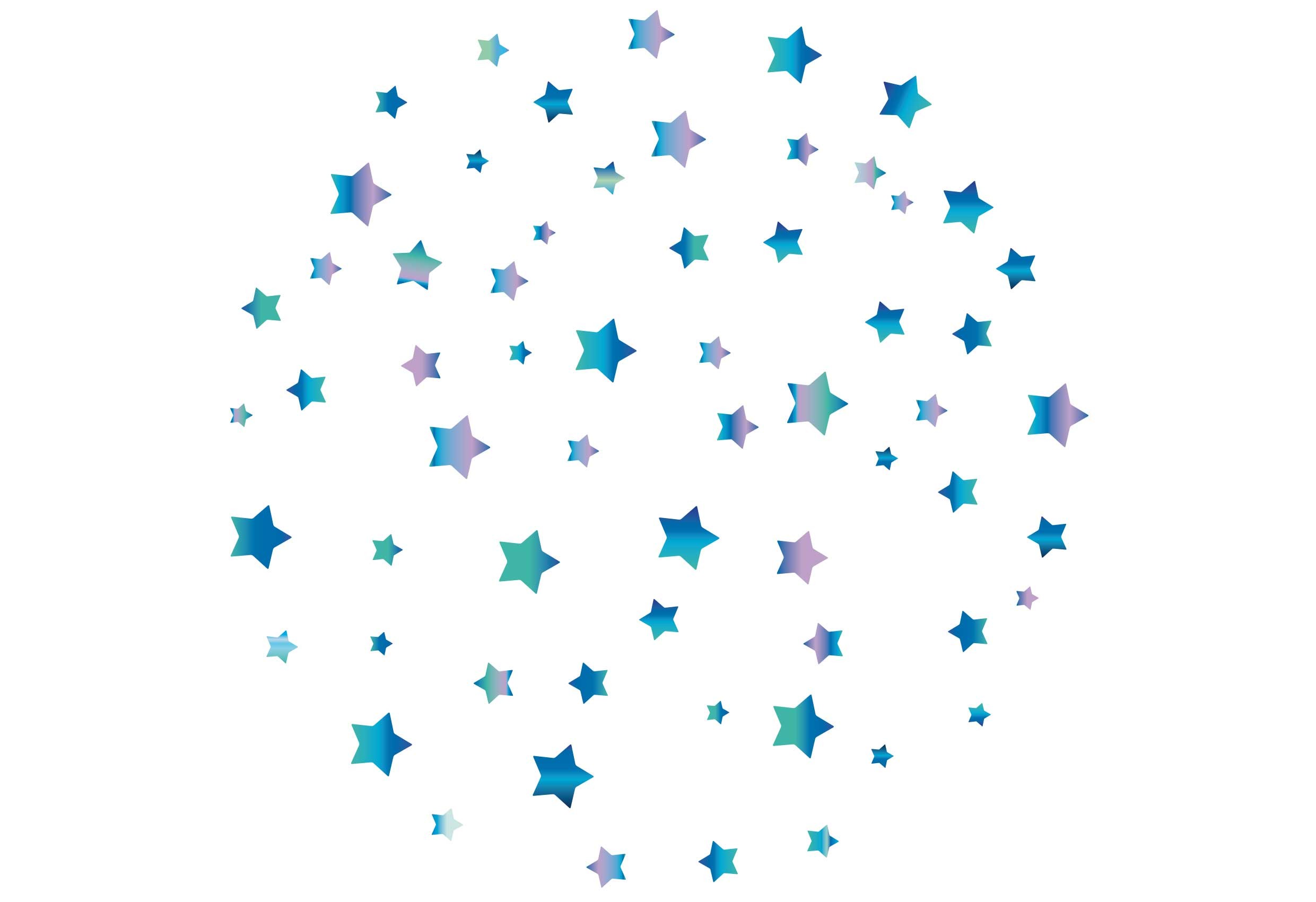 INVITATIONL’école primaire s’étant refait une beauté durant l’été, nous organisons avec tous les élèves son inaugurationLe mardi 16 octobre à 16h45Vous êtes invités à vous joindre à cet évènement et à partager le goûter qui sera préparé par les élèvesL’équipe éducative